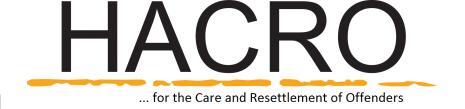 HACRO Achievement AwardsNomination FormTo be submitted to office@hacro.org.uk by 13 April 2018Proposer DetailsName:Position:Phone:Email address:Nominee DetailsName:Phone:Email address:Reason for nomination:Background to Reason for Nomination(Please limit to 200 words but give enough information for the panel to make their decision. The reasons given here will be read out as the citation at the ceremony).